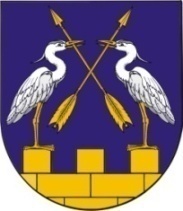 СОБРАНИЕ ДЕПУТАТОВ КОКШАЙСКОГО                           МАРИЙ ЭЛ РЕСПУБЛИКЫСЕ         СЕЛЬСКОГО ПОСЕЛЕНИЯ           ЗВЕНИГОВО МУНИЦИПАЛЗВЕНИГОВСКОГО                              РАЙОНЫН КОКШАЙСК ЯЛМУНИЦИПАЛЬНОГО РАЙОНА                   КУНДЕМЫСЕ                          РЕСПУБЛИКИ МАРИЙ ЭЛ               ДЕПУТАТ ПОГЫНЖОРАСПОРЯЖЕНИЕ                                   КӰШТЫМАШ			   от 06 мая 2021 года  № 5О назначении публичных слушанийо предоставлении разрешения на  отклонение от предельных              параметров  разрешенного строительства  в  с. КокшайскРуководствуясь  Градостроительным кодексом Российской Федерации, Федеральным законом от  06.10.2003 г. № 131-ФЗ «Об общих принципах организации местного самоуправления в Российской Федерации»,  Положением о порядке организации и проведения публичных слушаний по вопросам градостроительной деятельности на территории муниципального образования «Кокшайское сельское поселение», утвержденного решением Собрания депутатов муниципального образования «Кокшайское сельское поселение» от 26.02.2019 г. №230,  Правилами землепользования и застройки муниципального образования «Кокшайское сельское поселение», утвержденными  решением Собрания депутатов от 11.03.2013  №176 (с изм. и доп.) и на основании  представленных документов, в целях соблюдения прав человека на благоприятные условия жизнедеятельности, прав и законных интересов правообладателей земельных участков и объектов капитального строительства:Назначить   проведение   публичных  слушаний   по  следующему вопросу:-  о предоставлении  разрешения  на отклонение от предельных параметров разрешенного строительства  на  земельном  участке, образуемого  из  двух участков  с кадастровым  номером  12:14:0508001:180, площадью 1308 кв.м.,  расположенного  по адресу:  Республика Марий Эл, Звениговский район,  с. Кокшайск, пер. Клубный, д. 1  и   кадастровым номером 12:05:2101001:956, площадью 1175 кв.м., расположенного  по адресу: Республика Марий Эл, Звениговский район,  с. Кокшайск,                  ул. Кологривова,  д. 3  в  части  увеличения площади   образуемого  земельного участка  до 2483 кв.м.2. Определить  дату  проведения  публичных  слушаний  07 июня  2021 года  в  10  часов 00 минут  по  адресу:    424915, Республика Марий Эл,  Звениговский район, с. Кокшайск, ул. Кологривова, д. 37а.  (здание Кокшайской сельской администрации). 3. Поручить Кокшайской сельской администрации  обеспечить оповещение  жителей  сельского поселения  о  месте  и  времени  проведения публичных слушаний.4. Назначить комиссию в составе председателя – Николаева П.Н., секретаря – Бондарец Т.Н., члена комиссии – Ивановой Л.Н.5. Контроль  за  выполнением  настоящего распоряжения  возложить на  главу администрации   Николаева П.Н.6. Настоящее  постановление вступает в силу  после его обнародования  и  размещения  в информационно-телекоммуникационной сети «Интернет» www.admzven.ru.Глава   Кокшайского  сельского  поселения  Председатель  собрания  депутатов	                     	     Ш.Г.Хабибрахманов